Církevní základní škola a mateřská škola Třinec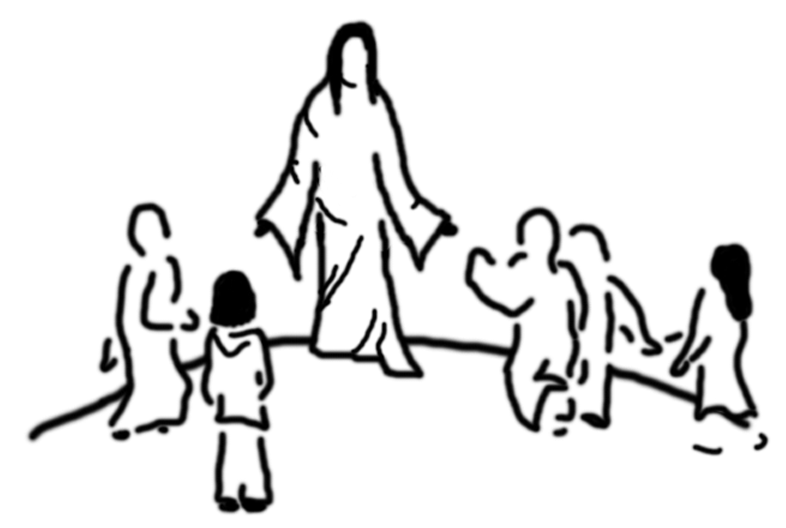 Žádost o výuku žáka se speciálně vzdělávacími potřebami dle individuálního vzdělávacího plánu1. Žadatel (zákonný zástupce dítěte):jméno a příjmení: 	datum narození: 	adresa:	tel. kontakt:	e-mail:	2. Správnímu orgánu, jemuž je žádost doručováná:škola: Církevní základní škola a mateřská škola Třinecředitelka: Mgr. Monika GuńkováŽádám o zařazení mého syna / mé dcery do režimu speciálního vzdělávání formou individuální integrace žáka v běžné třídě:jméno a příjmení žáka/žákyně:	trvalé bydliště žáka:	povolení žádám na období:	V Třinci dne ………………..	…………………………………………	podpis zákonných zástupců dítěte